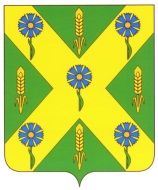 РОССИЙСКАЯ  ФЕДЕРАЦИЯОРЛОВСКАЯ ОБЛАСТЬКонтрольный орган – Ревизионная комиссия Новосильского района       303500, г. Новосиль, ул. Карла Маркса,16                         тел. 8(48673)2-15-67, факс 8(48673)2-22-51   	                                       РАСПОРЯЖЕНИЕ От  16 августа   2017 г.		                       			                       	№ 16О внесении изменений в план работ Ревизионной комиссии Новосильского района на 2017 год	В связи с планом работы Совета КСО Орловской области на 2017 год утвержденным президиумом Совета КСО Орловской области от 29 декабря 2016 года внести изменения в план работ Ревизионной комиссии Новосильского района  на 2017 год:Пункт 2.2 изложить в следующей редакции  « Проверка целевого и эффективного использования субвенций  на выплату компенсации части родительской платы за присмотр и уход за детьми,  посещающими образовательные организации, реализующие образовательную программу дошкольного образования, и субсидий на возмещение расходов на обеспечение питанием учащихся муниципальных общеобразовательных организаций   Новосильского района в 2016 году». Пункт  2.3.изложить в следующей редакции « Проверка расходования средств Дорожного фонда  Новосильского района  за 2016 год и текущий период 2017 год».Председатель  Ревизионной  комиссии                           			           З.Н.Юрцевич.